Publicado en Barcelona el 29/03/2021 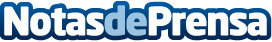 Electronovo y los 5 electrodomésticos indispensables en la cocinaAcondicionar o reacondicionar una cocina puede llegar a ser complicado si no se sabe poner el foco en comprar electrodomésticos necesarios e indispensables para el día a día. Y es que, si se echa un vistazo a muchas cocinas españolas se podrán encontrar electrodomésticos que han sido usados en tan solo un par de ocasionesDatos de contacto:Electronovo931227932Nota de prensa publicada en: https://www.notasdeprensa.es/electronovo-y-los-5-electrodomesticos Categorias: Nacional Interiorismo Gastronomía Consumo Hogar Electrodomésticos Innovación Tecnológica http://www.notasdeprensa.es